ŠKOLNÍ SOUTĚŽ V NĚMECKÉM JAZYCE PRO ŽÁKY1. A 2. ROČNÍKŮ 2021/2022Kolo:Proběhlo 6. 5.2022 – písemný test (práce s videem, poslech, porozumění čtenému textu a sloh) Zúčastnilo se 42 žáků. Kolo: Postoupilo 7 žáků - 2. ročník                    10 žáků – 1. ročník (ústní části), kde předvedli své dovednosti prezentací                                                         libovolného tématu.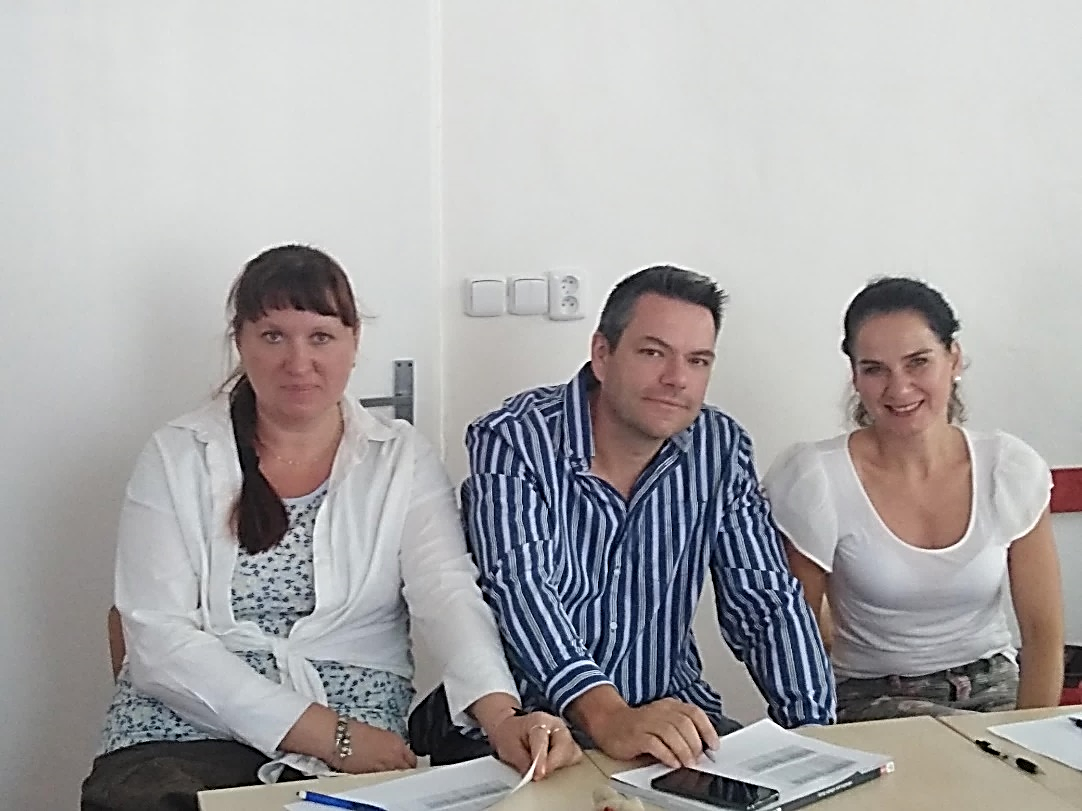 Komise zkoušejících: manželé Horníkovi, S. KroužkováUmístění:ročník:1. Jan Vratislav Beránek – D1A2. Petr Kovář – D1A3. Filip Češner – D1A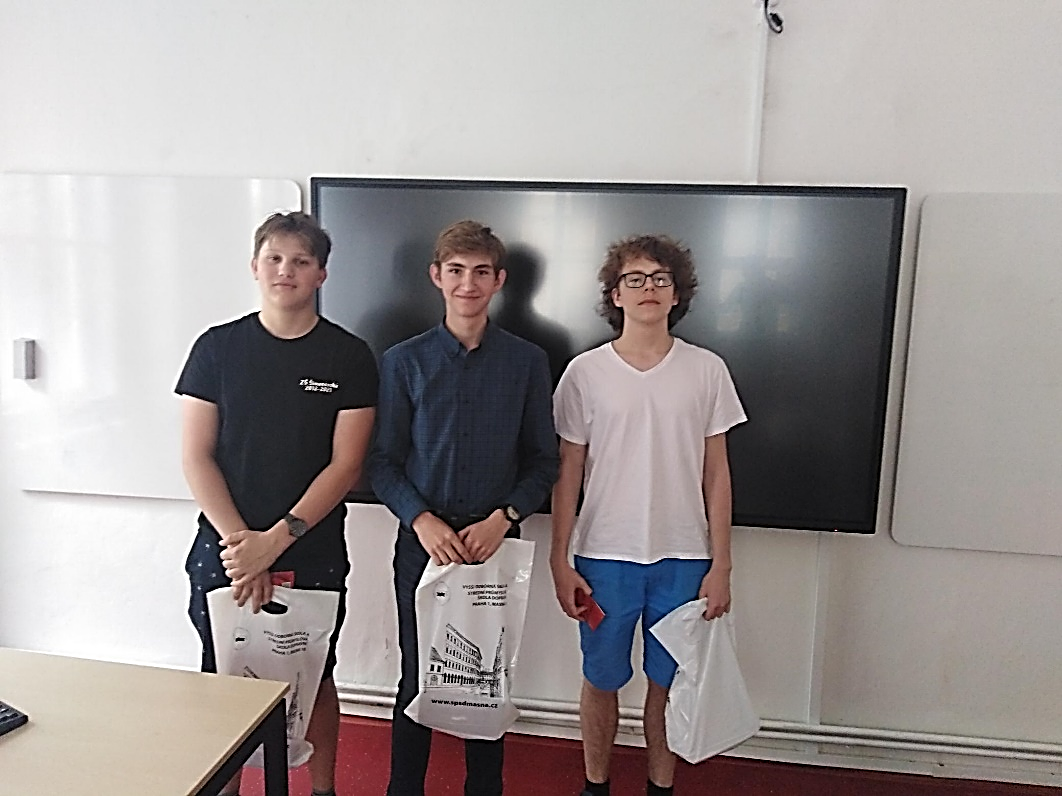 ročník:1. Dominik Schwab – DL22. Tomáš Vyskočil – DL23. Josef Zíta – DMS2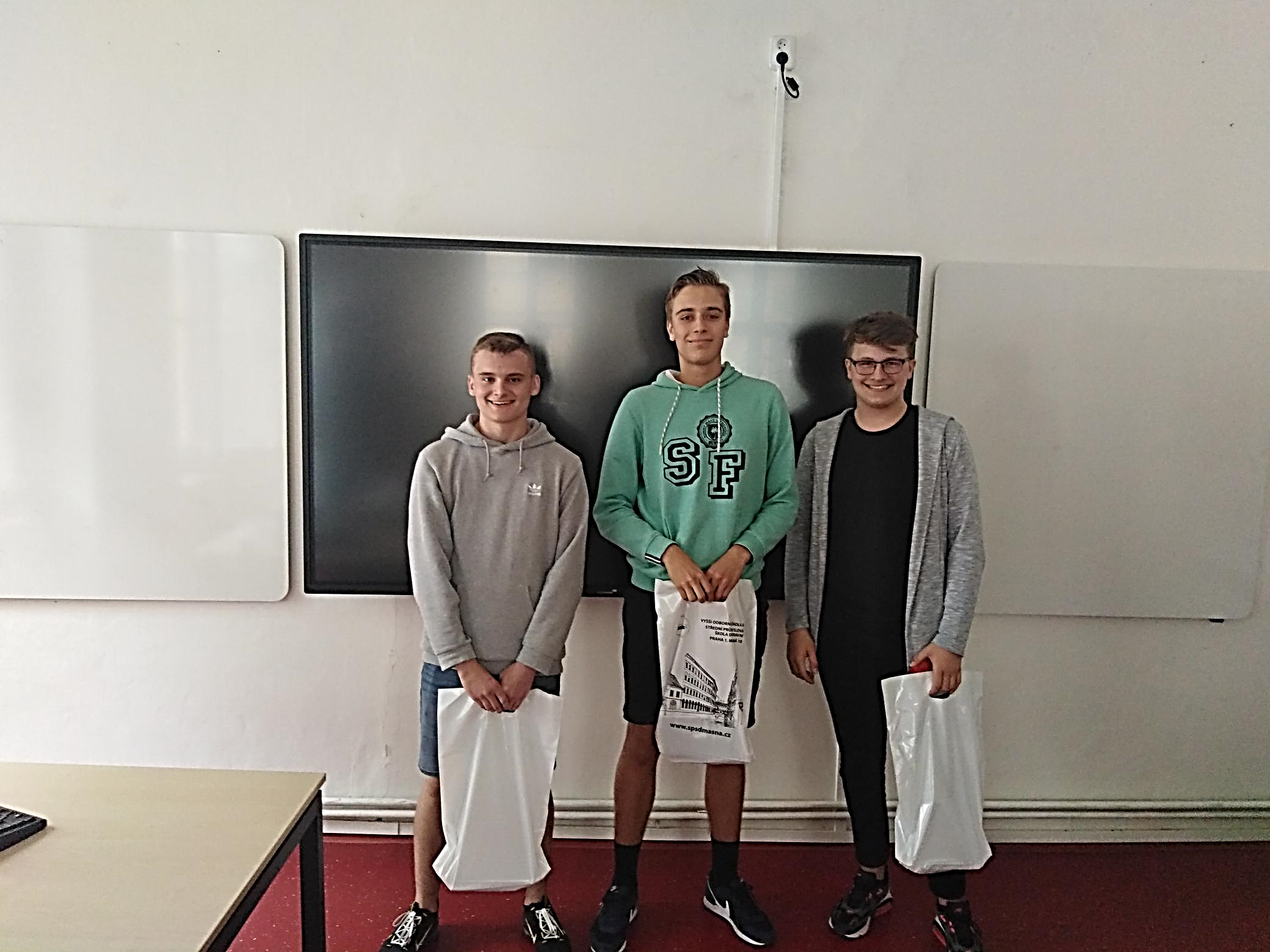 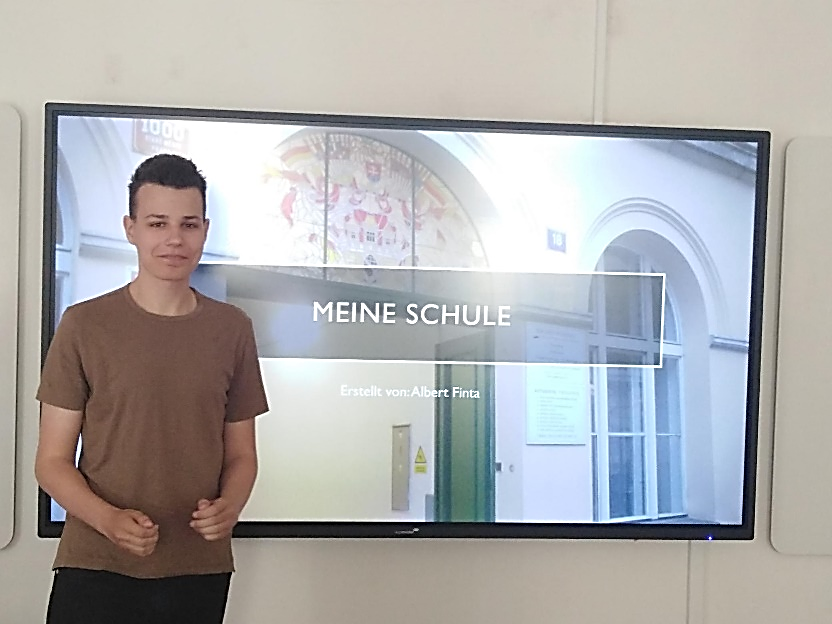 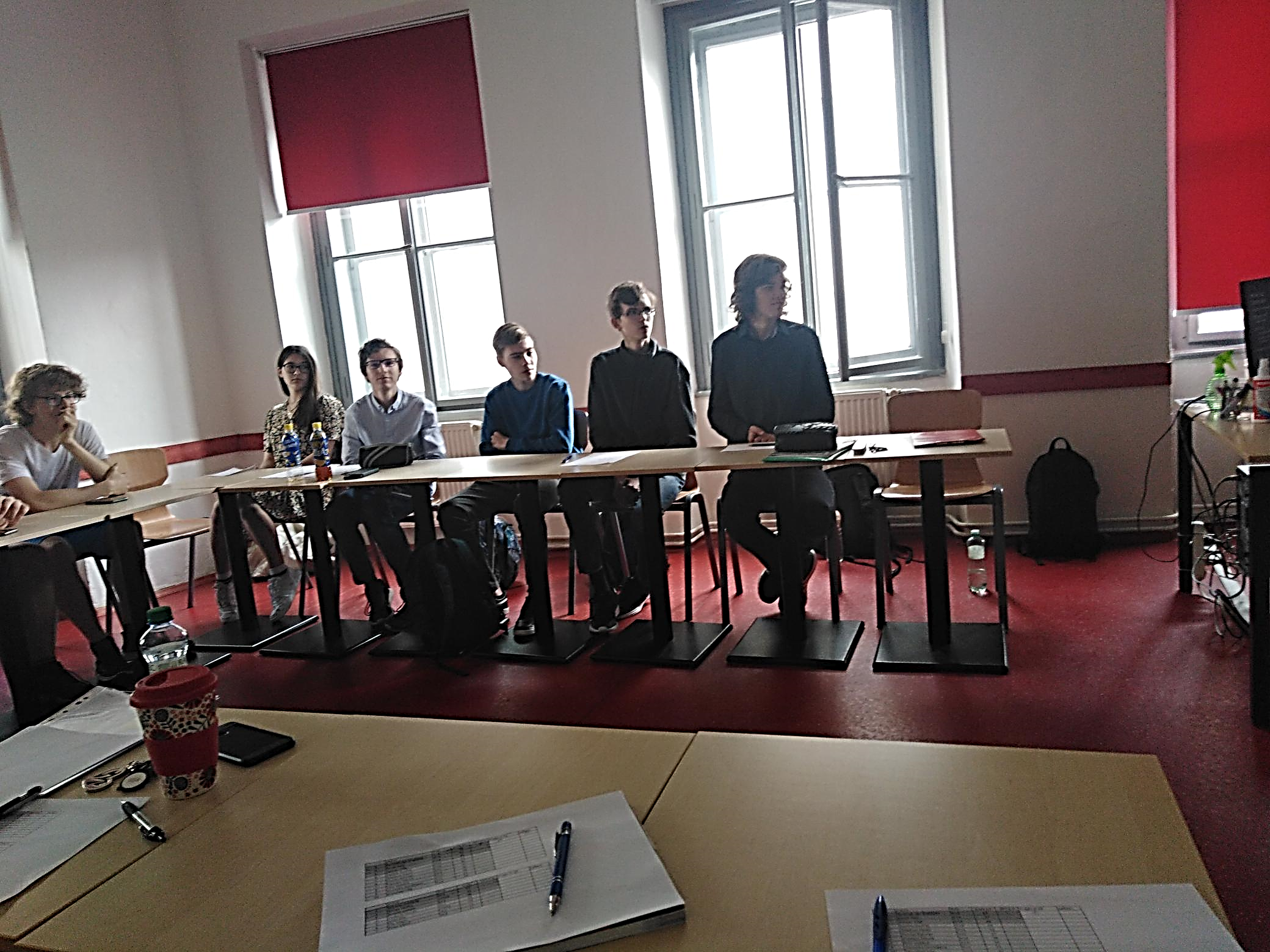 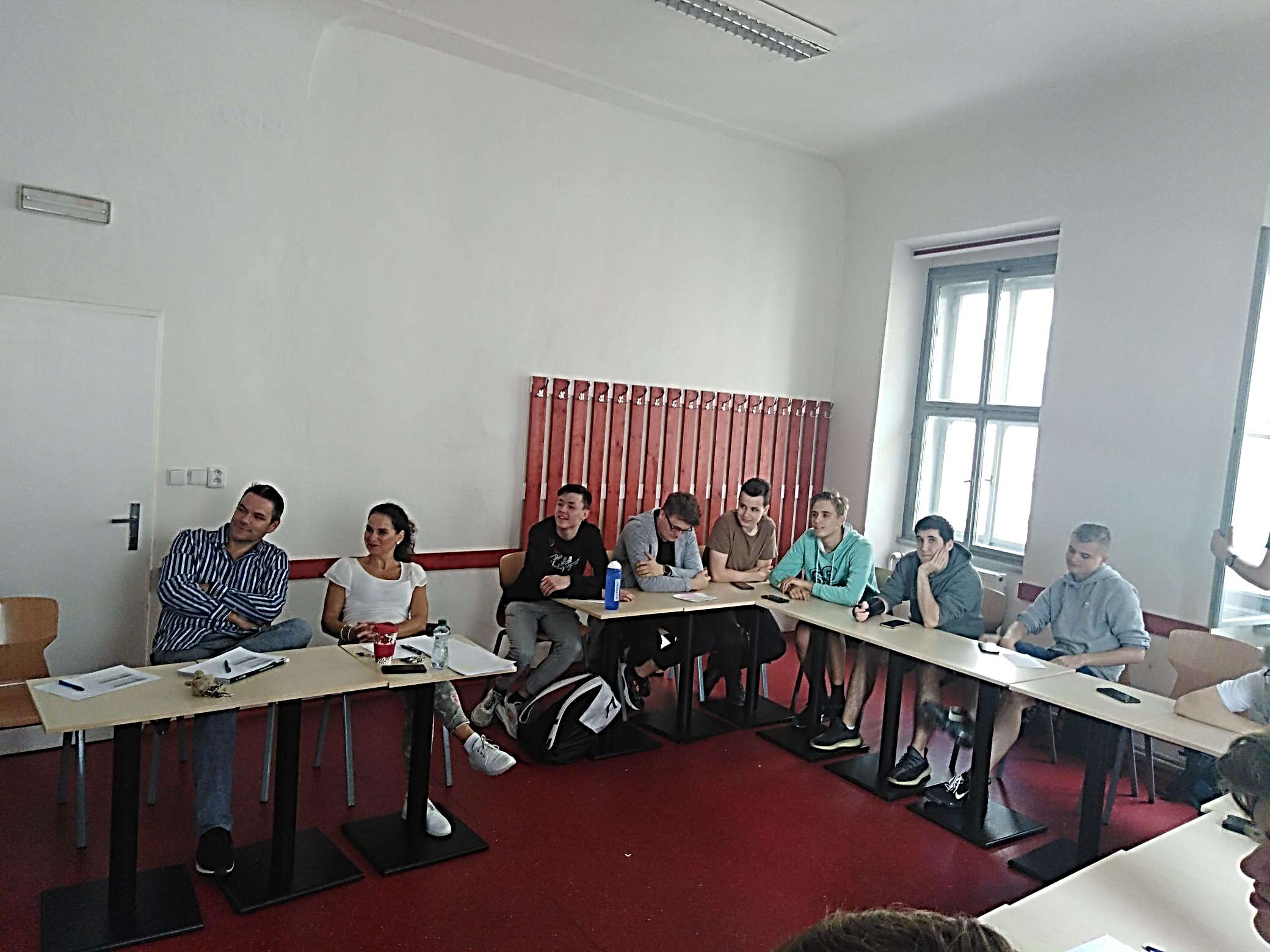 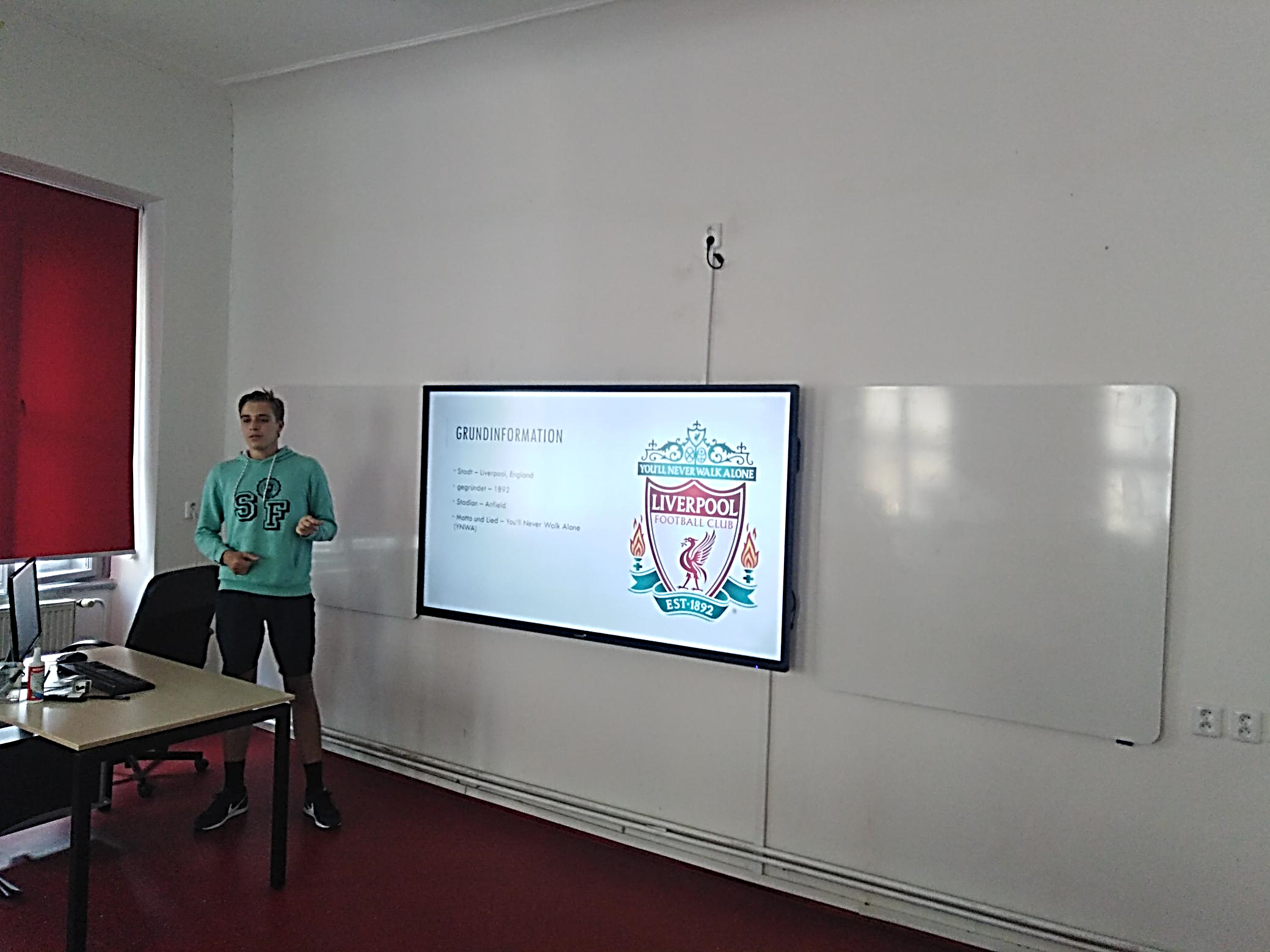 